I N C O N F I D E N C ECabinet Legislation Committee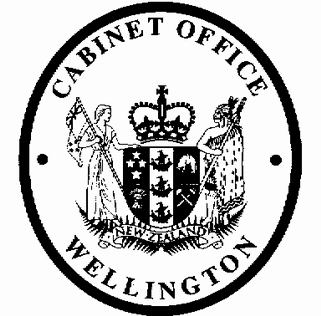 Minute of DecisionLEG-21-MIN-0088This document contains information for the New Zealand Cabinet. It must be treated in confidence and handled in accordance with any security classification, or other endorsement. The information can only be released, including under the Official Information Act 1982, by persons with the appropriate authority.Income Tax (Deemed Rate of Return on Attributing Interests in Foreign Investment Funds, 2020–21 Income Year) Order 2021Portfolio	RevenueOn 10 June 2021, the Cabinet Legislation Committee:noted that the Income Tax (Deemed Rate of Return on Attributing Interests in Foreign Investment Funds, 2020–21 Income Year) Order 2021sets the deemed rate of return on attributing interests in foreign investment funds at 4.43 per cent for the 20202-21 income year;authorised the submission to the Executive Council of the Income Tax (Deemed Rate of Return on Attributing Interests in Foreign Investment Funds, 2020–21 Income Year) Order 2021 [PCO 23831/3.0];noted that a waiver of the 28-day rule was sought:so that the Order can come into force on 18 June 2021;on the grounds that taxpayers using the deemed rate of return method for calculating their income must wait for the 2020–21 rate to come into force, and that it is of no benefit to taxpayers or the government to require taxpayers using the rate to wait an extra 28 days to be able to file their tax return;agreed to a waiver of the 28-day rule.Rebecca Davies Committee SecretaryPresent:	Officials present from:Hon Chris Hipkins (Chair)	Office of the Prime MinisterHon Andrew Little	Officials Committee for LEG Hon David ParkerHon Nanaia Mahuta Hon Poto Williams Hon Jan Tinetti Kieran McAnulty, MP12r4hxlcklw 2021-07-29 16:20:31	I N C O N F I D E N C E